1. IntroduccióExplicació de la situació i del per què es du a terme el procés participatiu (s’està redactant un nou pla, es vol dissenyar una política pública nova, s’ha de preparar un avantprojecte de llei...)No cal que sigui massa extens: 5 línies1.1. Antecedents i contextExposició dels antecedents al fet que impulsa dur a terme un procés participatiu, el context normatiu i social que envolta la necessitat de fer el projecte de manera participada. Si hi ha cap necessitat concreta o millora a fer respecte l’anterior planificació, etc.1.2 Objectius del procés participatiuExposar els principals objectius del procés de participació- què esperàvem obtenir de les sessions de debat del procés, per exemple:Conèixer l’opinió de les entitats del sector i ciutadania elaborar el programa de mesures.Conèixer l’opinió de les entitats i ciutadania per a elaborar diagnosi de la política pública.Obtenir una priorització de les mesures proposades per part de les persones participants.Enfortir vincles entre el sector compartint propostesVisualitzar els punts d’acord i de desacord entre la ciutadania sobre la matèria a debatNo cal ser extens, tan sols llistar els objectius, que ja han estat exposats i treballats en altres documents anteriors2. Disseny del procésExposar el disseny del procés participatiu, breument. Fases.Canals, nombre de sessions, territorialització.2.1 Fase d’informacióExposar el que s’ha fet durant la fase d’informació. Per exemple: divulgatives, xerrades, conferències, classes en línia, etc...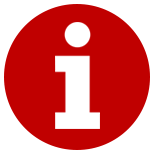 Lorem ipsum dolor sit amet, consectetuer adipiscing elit. Maecenas porttitor congue massa. Fusce posuere, magna sed pulvinar ultricies, purus lectus malesuada libero, sit amet commodo magna eros quis urna. Nunc viverra imperdiet enim. Fusce est. Vivamus a tellus. Pellentesque habitant morbi tristique senectus et netus et malesuada fames ac turpis egestas. Proin pharetra nonummy pede. Mauris et orci. Aenean nec lorem. In porttitor. Donec laoreet nonummy augue. Suspendisse dui purus, scelerisque at, vulputate vitae, pretium mattis, nunc. Mauris eget neque at sem venenatis eleifend. Ut nonummy. Fusce aliquet pede non pede. Suspendisse dapibus lorem pellentesque magna. Integer nulla.Donec blandit feugiat ligula. Donec hendrerit, felis et imperdiet euismod, purus ipsum pretium metus, in lacinia nulla nisl eget sapien. Donec ut est in lectus consequat consequat. Etiam eget dui. Aliquam erat volutpat. Sed at lorem in nunc porta tristique. Proin nec augue. Quisque aliquam tempor magna. Pellentesque habitant morbi tristique senectus et netus et malesuada fames ac turpis egestas.2.2 Fase de ParticipacióExplicar el disseny de la fase de participació. Per exemple: Fase de participació amb diagnosi, qüestionari, debats presencials, autogestionades, consells, etc.. 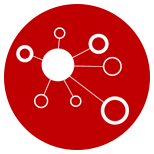 Explicar què s’ha tractat i com s’han desenvolupat les sessions de debat presencials i si han estat totes iguals o hi ha hagut diferències (per temàtica, per actors, etc)Lorem ipsum dolor sit amet, consectetuer adipiscing elit. Maecenas porttitor congue massa. Fusce posuere, magna sed pulvinar ultricies, purus lectus malesuada libero, sit amet commodo magna eros quis urna.Nunc viverra imperdiet enim. Fusce est. Vivamus a tellus.Pellentesque habitant morbi tristique senectus et netus et malesuada fames ac turpis egestas. Proin pharetra nonummy pede. Mauris et orci.2.2.1 Debats presencialsExplicar què s’ha tractat i com s’han desenvolupat les sessions de debat presencials i si han estat totes iguals o hi ha hagut diferències (per temàtica, per actors, etc)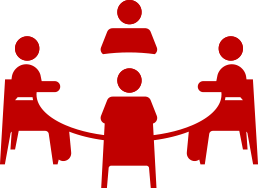 Lorem ipsum dolor sit amet, consectetuer adipiscing elit. Maecenas porttitor congue massa. Fusce posuere, magna sed pulvinar ultricies, purus lectus malesuada libero, sit amet commodo magna eros quis urna.Nunc viverra imperdiet enim. Fusce est. Vivamus a tellus.Pellentesque habitant morbi tristique senectus et netus et malesuada fames ac turpis egestas. Proin pharetra nonummy pede. Mauris et orci.2.2.2 Participació en líniaExplicar la participació i si divergeix de la presencial en relació als continguts. Deixar palès el termini de participació d’aquest canal.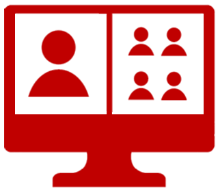 Lorem ipsum dolor sit amet, consectetuer adipiscing elit. Maecenas porttitor congue massa. Fusce posuere, magna sed pulvinar ultricies, purus lectus malesuada libero, sit amet commodo magna eros quis urna.Nunc viverra imperdiet enim. Fusce est. Vivamus a tellus.Pellentesque habitant morbi tristique senectus et netus et malesuada fames ac turpis egestas. Proin pharetra nonummy pede. Mauris et orci.2.2.3 Participació per altres mitjansExplicar la participació per altres canals existents i si divergeix de la presencial en relació als continguts. Deixar palès el termini de participació d’aquest canal. 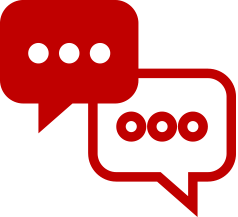 Lorem ipsum dolor sit amet, consectetuer adipiscing elit. Maecenas porttitor congue massa. Fusce posuere, magna sed pulvinar ultricies, purus lectus malesuada libero, sit amet commodo magna eros quis urna.Nunc viverra imperdiet enim. Fusce est. Vivamus a tellus.Pellentesque habitant morbi tristique senectus et netus et malesuada fames ac turpis egestas. Proin pharetra nonummy pede. Mauris et orci.3. Assistència i participació3.1 IntroduccióEn aquest apartat es detallen les característiques dels assistents al procés participatiu, incloent els assistents a les sessions de participació presencials i les persones que han participat per altres canals si es disposa d’aquesta informació.*3.2 Xifres globals del procésA continuació es presenta un resum del nombre de participants del procés participatiu, en nombre de persones i d’entitats, i les aportacions recollides. Taula 0.1. Nombre de participants i entitats en el procés segons canal de participació*En fer el sumatori no s’ha de comptar per duplicat les entitats o persones que han participat en més d’una sessió o en sessió i altres canals.** Desglossar només en mesures i accions en el cas que sigui aquest l’objectiu del procés participatiu.A continuació es presenta un resum de les aportacions i participants en cada eix.Taula 0.2. Nombre de participants i entitats en el procés segons eixosPeu taula 0.23.3 Llistat d’entitats participantsA continuació es presenta el llistat d’entitats participants en el procés de participació. Es diferencia en quina o quines sessions han assistit o bé si la seva participació s’ha fet mitjançant altres canals: en línia, autogestionades...Taula 0.3. Llistat d’entitats participantsPeu taula 0.3 *En fer el sumatori no s’ha de comptar per duplicat les entitats o persones que han participat en més d’una sessió o en sessió i altres canals.4. Resultats dels debatsA continuació s’han de presentar les aportacions, de manera agregada, recollides en els diferents tallers de debat celebrats.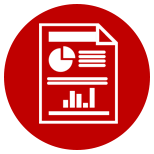 Pensar com presentar les aportacions de manera que s’emmarquin dins de cada eix de debat i que sigui comprensible. S’ha de valorar, amb la unitat promotora si existint diferents canals de participació es fa una anàlisi conjunta o separada de les aportacions rebudes per cada canal. Tants subapartats 4 com eixos de debat hi havia al procés4.1 Contextualització dels eixosAbans de presentar les aportacions, cal contextualitzar cada eix. S’ha de dir quin es el punt de partida que dona pas a cada debat i perquè es selecciona cada eix. 4.2 Eix de debat AAfegir breument les idees més rellevants de cada eix. 4.2.1 Document de baseExplicar breument (3-4 línies) de què s’ha debatut i què conté aquest eix de treball.4.2.2 Propostes sorgides i debat associatA continuació s’han de detallar les aportacions efectuades i accions proposades per les persones participants en relació a l’eix A. En total es va recollir XX mesures. Aquelles que coincideixen o són molt similars s’han de presentar de forma agrupada. S’han d’esmentar els punts d’acord i els de dissens, per a facilitar la presa de decisió posterior.Es pot afegir alguna imatge de la recollida d’aportacions.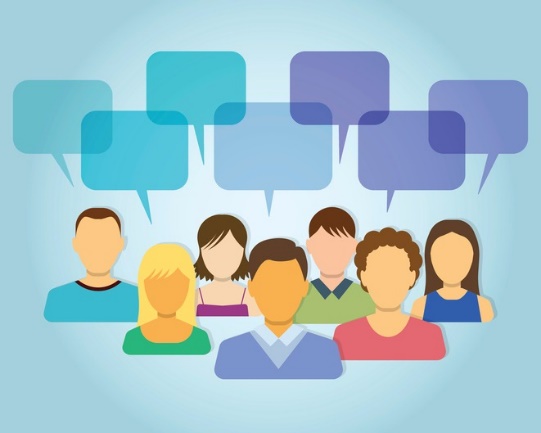 Imatge 1 Peu d'imatge 4.3 Eix de debat BAfegir breument les idees més rellevants de cada eix.4.3.1 Document de baseExplicar breument (3-4 línies) de què s’ha debatut i què conté aquest eix de treball.4.3.2 Propostes sorgides i debat associatA continuació s’han de detallar les aportacions efectuades i accions proposades per les persones participants en relació a l’eix A. En total es va recollir XX mesures. Aquelles que coincideixen o són molt similars s’han de presentar de forma agrupada. S’han d’esmentar els punts d’acord i els de dissens, per a facilitar la presa de decisió posterior.Es pot afegir alguna imatge de la recollida d’aportacions.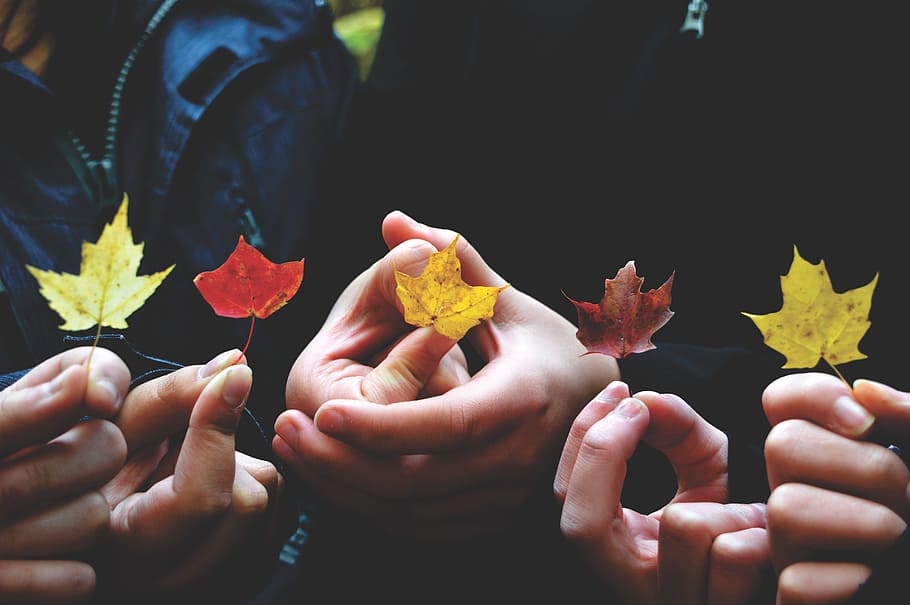 Peu d’imatge4.4 Aspectes transversals o altres temes que s’han d’explicitar en l’informe i no es poden agrupar per eixos (si cal)Sovint alguns dels aspectes tractats en els diferents grups de debat o en el formulari estan directament relacionats en més d’un eix de debat o àmbit de treball o els sobrepassen.En aquest sentit, quan hi ha diferents aportacions i es valora que no es poden incloure en un eix concret es poden recollir apart per si s’incorporen a una visió més estratègica. Per exemple temes transversals en els diferents eixos poden ser:FinançamentEscassetat de personal i recursosAugment del suport de l’administracióGovernança5. ConclusionsRedactar les conclusions principals del procés participatiu: número d’aportacions, principals idees força que han sortit de cada eix. Exemple: Durant el mesos de març i abril de 201X ha tingut lloc el procés de participació del XXXX , basat en X sessions presencials i el canal en línia. Aquest procés ha permès recollir XXX propostes que ajudaran a redactar el pla, definir la estratègia, etc. En total han participat X entitats i XX persones, algunes d’elles en les dues sessions, en línia o a través de sessions autogestionades. Les aportacions rebudes s’han estructurat en x blocs diferents a partir dels quals es preveu definir el pla, definir la estratègia, etc., però alguns dels aspectes recollits afecten a més d’un bloc alhora. Temes com YYY, ZZZ QQ, són els principals elements destacats en més d’un bloc de treball. Cal també poder presentar aquesta informació de manera gràfica i visual, que permeti fer difusió d’aquest bloc per a les XXSS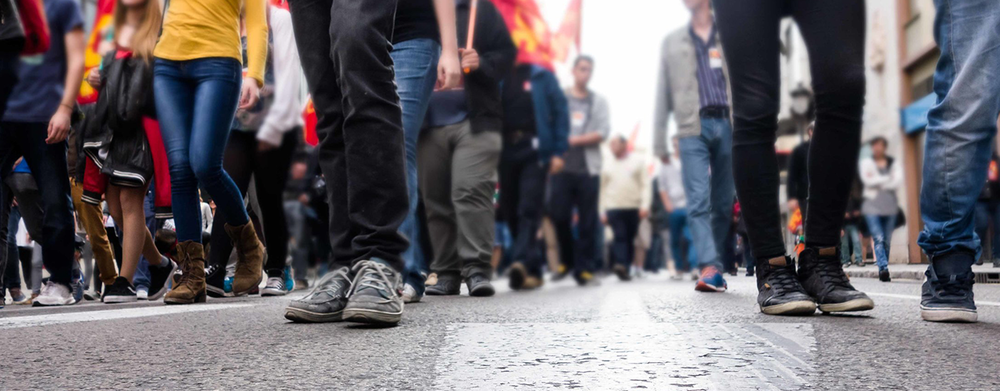 Peu d’imatge5.1 Recull de consensos i dissensosCal fer un resum de les aportacions que han generat consens entre els participants i d’aquelles en les que no n’hi ha hagut, per facilitar la presa de decisions posteriori5.1.1 Anàlisi de les posicions dels participants sobre el tema i els arguments que les sustentenExposar quin són els motius de fons que han explicat els participants per fer una proposta o una altra, i a també per què han recolzat les propostes del grup o per que s’hi ha posicionat en contra.Annex I. Diagrama resum del procés de participació (exemple)Fase 0Preparació. Setembre a desembre de 2014Redacció del balanç del Pla d’Acció 2014 i del balanç del Pla TSAcatReunions prèvies amb entitats al territoriRedacció del document base per a la participació (31 de desembre)Fase 1Inici del procés. Del 23 al 27 de febrer de 2015Reunió de la comissió de seguimentPresentació dels balanços del document base i del procés de participacióInformació a la mesa localPresentació dels balanços del document base i del procés de participacióFase 2Debat i propostes. Març i abril de 2015Formulari en líniaPropostes de mesures i accionsTallers de debat adreçats al TSAcat2 sessions a Barcelona: 17 i 25 de març. Dinàmica de grups de treballElaboració del Document de ResultatsFase 3Redacció dels plans 2015-2018. Abril i maig de 2015Redacció de plans i del document de retornFase 4Presentació del pla 2015-2018. Maig i juny 2015Reunió de la mesa localReunió de la comissió de seguimentPresentació pública del PlaResultats del procés, retorn, Pla TSAcat 2015-2018 i Pla d’Acció 2015. Juny 2015Annex II. Resultats de l’enquesta d’avaluació de les sessions(exemple real d’un procés participatiu)En aquest apartat s’inclouen els resultats de les enquestes d’avaluació de les sessions fetes als participants. Es presenten els resultats globals.Valoració de la sessió de debat L’avaluació feta de la preparació de la sessió varia en funció de l’aspecte valorat. La importància de la temàtica de la sessió és l’element amb una puntuació més elevada, amb prop del 70% de molt i la resta bastant. La resta d’elements s’ha valorat en la seva majoria com a “bastant”. A continuació es mostra gràficament la valoració recollida. Figura 4.1Exposar la taxa de resposta del qüestionari, de tants participants tantes persones ha respost el qüestionari, i en %Figura 4.2Desglossar el perfil sociodemogràfic de les persones participants arran de les respostes al qüestionari, a través de gràficsSexeEdatLloc de naixementEstudisInformació LaboralInformació vinculada a l’associacionismeLloc de naixementFigura 4.1 Valoració de la preparació de la sessióFigura 0 1Font: Enquesta d’avaluació del procés de participació del Pla TSA 2015-2018 (Sessió 17 març)L’execució de la primera sessió es valora en la seva majoria com a bona, ja que pràcticament totes les respostes han coincidit en valorar els diferents elements com a molt o bastant. Només en menys del 10% dels casos alguns elements s’han valorat com a poc d’acord. Els aspectes valorats més major grau d’acord són el nivell de participació durant la sessió i l’espai (ambdós amb un 65% de les opinions). Figura 4.2 Valoració sobre l’execució de les sessions informatives i els tallers participatiusFigura X. LlegendaFont: Enquesta d’avaluació del procés de participació del Pla TSA 2015-2018 (Sessió 17 març)Les expectatives dels participants estaven en bastant acord amb els resultats aconseguits. Cal destacar negativament la valoració feta de que la sessió facilités l’aproximació entre administració i ciutadania i l’increment de la xarxa de relació de les persones interessades en la matèria. Figura 4.3 Valoració sobre les expectatives respecte dels resultats de la sessióFigura 0 2Font: Enquesta d’avaluació del procés de participació del Pla TSA 2015-2018 (Sessió 17 març)La valoració global feta pels assistents es bona en la seva majoria, ja que l’opció escollida està en molt o bastant acord de compliment. Tot i això, alguns participants han mostrat poc grau d’acord amb la satisfacció dels resultats de la sessió, el grau de participació i l’assoliment dels objectius plantejats. A part, l’aspecte valorat més negativament ha estat el fet d’aprendre coses desconegudes gràcies a la sessió (>30% opinen que poc). Figura 4.4 Valoració globalFigura X. LlegendaFont: Enquesta d’avaluació del procés de participació del Pla TSA 2015-2018 (Sessió 17 març)El principal mitjà d’informació de la convocatòria ha estat a través de l’entitat de la qual formen part (63%), seguit d’Internet (21%).Figura 4.5 Accés a la convocatòriaFigura X. LlegendaFont: Enquesta d’avaluació del procés de participació del Pla TSA 2015-2018 (Sessió 17 març)Valoració sessió de debat 2 (25 de març)En la segona sessió de debat es va valorar la preparació de la sessió majoritàriament com a “bastant” d’acord, tret de la importància de la temàtica tractada que es va valorar en més del 60% com a molt d’acord. La pregunta referent al materials previs no es va respondre pel 40% dels assistents, el que pot significar que desconeixien la informació prèvia disponible abans d’assistir al debat. Figura 4.6 Valoració de la preparació de la sessióFigura X. LlegendaFont: Enquesta d’avaluació del procés de participació del Pla TSA 2015-2018 (Sessió 25 març)La valoració sobre l’execució els tallers de debat va ser molt bona. Entre el 50 i el 60% de les respostes recollides en els diferents elements analitzats eren molt d’acord i la resta bastant. L’únic element amb una valoració inferior (menys del 10% de les respostes) fa referència als horaris de els sessions.Figura 4.7 Valoració sobre l’execució de les sessions informatives i els tallers participatiusFigura X. LlegendaFont: Enquesta d’avaluació del procés de participació del Pla TSA 2015-2018 (Sessió 25 març)Les expectatives dels assistents es van assolir bastant en la seva majoria. L’aspecte menys ben valorat va ser la facilitat per incrementar la xarxa relació de persones interessades en el tema. Per contra, el 75% dels assistents van valorar amb molt acord la disponibilitat d’interès en participar en altres processos participatius. Figura 4.8 Valoració sobre les expectatives respecte dels resultats de la sessióFigura X. LlegendaFont: Enquesta d’avaluació del procés de participació del Pla TSA 2015-2018 (Sessió 25 març)En les preguntes referents a la valoració global la resposta predominant va ser “bastant” d’acord. Únicament en la pregunta referent a nous aprenentatges aconseguits en la sessió es va obtenir alguna resposta valorada com a “poc” d’acord i sense resposta. La resta de casos són valorats positivament, amb molt o bastant grau d’acord. Figura 4.9 Valoració globalFont: Enquesta d’avaluació del procés de participació del Pla TSA 2015-2018 (Sessió 25 març)El principal element d’accés a la convocatòria ha estat a través de l’entitat. Figura 4.10 Accés a la convocatòriaFont: Enquesta d’avaluació del procés de participació del Pla TSA 2015-2018 (Sessió 25 març) Valoració global sessions de debatLa valoració de la preparació de les sessions és bona, ja que entre el 85-95% de les respostes recollides van valorar aquest aspecte com a molt o bastant satisfactoris. L’aspecte menys ben valorat va ser els materials previs clars i adients, ja que prop d’un 25% dels participants no va respondre aquesta pregunta. Figura 4.11 Valoració de la preparació de la sessióFont: Enquesta d’avaluació del procés de participació del Pla TSA 2015-2018L’execució de les sessions i tallers s’ha valorat molt positivament, ja que només entre el 5 i el 8% han considerat poc satisfactori el desenvolupament de les sessions (dinàmica, opinions recollides, lloc, horaris i nivell de participació). L’element valorat més positivament ha estat la tasca dels dinamitzadors per afavorir el debat, on totes les respostes escollides han estat molt o bastant satisfactòries. Figura 4.12 Valoració sobre l’execució de les sessions informatives i els tallers participatiusFont: Enquesta d’avaluació del procés de participació del Pla TSA 2015-2018 Pel que fa a les expectatives dels resultats de la sessió es considera que la valoració feta pels participants ha estat positiva. L’aspecte més ben valorat ha estat l’interès en participar en altres processos participatius, on el 100% dels assistents considera molt (70%) o bastant (30%) interessant. Així mateix, s’ha valorat l’adequació de les aportacions als objectius com a satisfactòria en totes les respostes, però amb una valoració menys favorable que l’interès de participar en altres processos. Per contra, l’aproximació de la relació administració – ciutadania i l’increment de la xarxa de relació de persones interessades són aspectes valorats positivament en el 60-65% de les respostes recollides, la resta han valorat aquesta pregunta com a poc satisfactòria o no l’han respost. Figura 4.13 Valoració sobre les expectatives respecte dels resultats de la sessióFont: Enquesta d’avaluació del procés de participació del Pla TSA 2015-2018La valoració global de les sessions ha estat molt positiva, ja que les respostes recollides han estat molt o bastant satisfactòries. Així doncs, els assistents van opinar un grau positiu de satisfacció dels resultats, del grau de participació personal, de la implicació del conjunt de participants i l’assoliment de l’assoliment d’objectius. L’aspecte “he après coses que no sabia” mostra una puntuació lleugerament inferior, on poc més del 30% va considerar que havia après poc o no va respondre la pregunta.  Figura 4.14 Valoració globalFont: Enquesta d’avaluació del procés de participació del Pla TSA 2015-2018La major part dels assistents va accedir a la convocatòria a través de la seva entitat (61%), seguit de l’opció internet (18%) i a través del Departament de Territori i Sostenibilitat (15%).Figura 4.15 Accés a la convocatòriaFont: Enquesta d’avaluació del procés de participació del Pla TSA 2015-2018.Taula resum d’indicadorsNombre participants (persones)Nombre d’entitats participantsNombre de propostes**Nombre de propostes**Nombre participants (persones)Nombre d’entitats participantsMesuresAccionsSessió de debat A22223562Sessió de debat B14142994Total sessions debat312264156Altres canals 555450Total35*26*118206Nombre participants (persones)Nombre d’entitats participantsNombre de propostes**Nombre de propostes**Nombre participants (persones)Nombre d’entitats participantsMesuresAccionsEix 122223562Eix 214142994Total sessions debat312264156Nombre participants (persones)Nombre d’entitats participantsAltres canalsAjuntament de Mataró158Etc...325Total Xxx*xxxxxxxIndicadors de resultatIndicadors de resultatIndicadors de resultatNombre de participants totals(Suma de participants presencials i participants en línia)Mitjana de persones participants per sessió de debatNombre d’aportacions obtingudesIndicadors de qualitatIndicadors de qualitatIndicadors de qualitatGrups edat infrarepresentats (%)Suma dels participants menors de 18 i de majors de 65 anys, partit sobre el total dels participants.HomesDonesGrups edat infrarepresentats (%)Suma dels participants menors de 18 i de majors de 65 anys, partit sobre el total dels participants.Origen (%)Percentatge de persones no nascudes a Catalunya en relació al total dels participants.Homes DonesOrigen (%)Percentatge de persones no nascudes a Catalunya en relació al total dels participants.Aportacions adequades als objectius (%)Suma de “molt” i “bastant” de les diferents preguntes del qüestionari d’avaluació.Indicadors d’impacte:Indicadors d’impacte:Indicadors d’impacte:Increment de la xarxa de relació.Suma de “molt” i “bastant” de les diferents preguntes del qüestionari d’avaluació.Millora de la relació entre l’Administració i la ciutadania.Suma de “molt” i “bastant” de les diferents preguntes del qüestionari d’avaluació.